What should I do next? 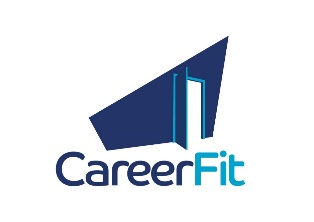 Waiting for GCSE results day can be extremely stressful, especially this year given the current COVID-19 pandemic. Now you have your final grades you may still need support to discuss your next steps. We aim to help and support all our learners into a positive destination to allow them to flourish and have a seamless transition from our academies.Talk to a member of staffBefore you walk away today, ensure you talk to a member of staff if you have any concerns – that is why we are here today – we are here to help you!Connexions Dudley will be offering a ‘Virtual’ GCSE results day service this year. This will commence from 9.00am on 20 August 2020 and will continue till 4.00pm on 27 August 2020Learners will be able to call a series of numbers linked to each academy (see table below) or alternatively contact Connexions Dudley via: Tel: 01384 811400, Email: Connexions@dudley.gov.uk, Online enquiry via the Connexions website:  https://www.connexionsdudley.org. Social Media: Facebook Connexions Dudley Summer 2020 Careers BookletWe have produced a Careers booklet that is available on the Careers area of the academy website with lots of web links to guidance.Department for Education Post 16 choices Video: https://www.youtube.com/watch?v=f_xAQNNi4pA&feature=youtu.beRemember, Dream Big! You can make your dream reality – but you need to make that first step.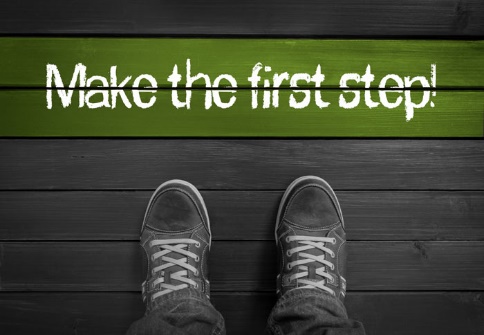  AcademyConnexions PAMobile number Beacon Hill Karl Hamilton07827 873 499St James Nathan Hutchinson07827 873 487The Link Rebecca Luckett07827 873 489PegasusRebecca Luckett07827 873 489